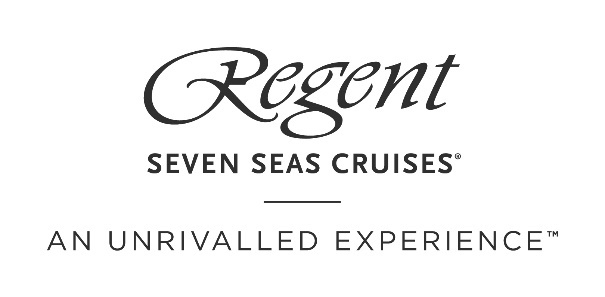 Regent Seven Seas Cruises® breekt met 2023 World Cruise voor het tweede jaar op rij het boekingsrecordDe langste wereldcruise van de rederij van de afgelopen 12 jaar neemt gasten in 2023 in bijna 5 maanden mee naar 72 verschillende havensAmsterdam, 25 september 2020 – Regent Seven Seas Cruises®, ’s werelds toonaangevende luxueuze cruiserederij, heeft net als vorig jaar haar record verbroken betreft boekingen op de wereldcruise, met een verdubbeling van het aantal boekingen op de 2022 World Cruise. De rederij ervaarde de langste wachtlijst voor een wereldcruise ooit, met Penthouse Suites en alle suite categorieën daarboven binnen een paar uur uitverkocht nadat reserveringen werden geopend. Regent’s 2023 World Cruise is de langste wereldcruise van de rederij sinds 2011 en neemt gasten in 143 nachten mee van Miami naar Barcelona.“Er wordt altijd lang uitgekeken naar onze wereldcruises en ik ben zeer verheugd met de reactie op de 2023 World Cruise, zeker gezien de uitdagingen op het gebied van de volksgezondheid waar we momenteel mee te maken hebben”, aldus Jason Montague, President en CEO van Regent Seven Seas Cruises. “Deze record-brekende lanceringsdag van de 2023 World Cruise laat zien dat mensen geïnteresseerd zijn in het maken van langdurige cruises naar exotische landen, evenals het verlangen naar luxe reizen van onze gasten. Het is een bewijs van de ongeëvenaarde Regent-ervaring die onze uitstekende crew heeft geperfectioneerd.”De 2023 World Cuise neemt gasten van 7 januari 2023 t/m 30 mei 2023 mee op een onvergetelijke reis van Miami naar Barcelona. In 143 nachten, oftewel: bijna vijf maanden, worden 72 havens in Zuid-Amerika, de Stille Zuidzee, Australië, Zuidoost-Azië, Afrika, het Indiase subcontinent, het Midden-Oosten, Afrika en Spanje bezocht. Alle reisdetails zijn in de online brochure te vinden en klik hier voor de 2023 World Cruise video.Comfortabel naar de uithoeken van de wereldSeven Seas Mariner®, 's werelds eerste all-suite, all-balcony schip, neemt luxereizigers mee “Beyond the Horizon” en zal de liefde voor het water doen herleven door in totaal 38.279 zeemijlen te varen, waaronder het volledige Panamakanaal, drie oceanen en 14 zeeën. Aan land kunnen gasten genieten van 356 gratis excursies in 42 landen, waaronder toegang tot maar liefst 48 UNESCO werelderfgoed locaties.In 11 havens spendeert het schip zelfs de nacht, wat de perfecte gelegenheid geeft om de bestemming tot in detail te kunnen ontdekken. Daarnaast worden gasten getrakteerd op drie exclusieve evenementen aan land op de exotische bestemmingen Bali, Singapore en Walvis  Bay in Namibië, evenals een glamoureus gala in Miami voorafgaand aan de cruise.Alhoewel er nog maar enkele suite categorieën beschikbaar zijn in verband met de record-brekende lanceringsdag, variëren de tarieven van € 63.769 tot € 173.389 per persoon met alle luxe inclusief. Eerdere World Cruise gasten en Seven Seas Society® Members profiteren van extra besparingen. De onvergetelijke cruise omvat een grote verscheidenheid aan exclusieve voorzieningen, zoals € 950 boordtegoed, gebruik van gratis wasservice, stomerij en persen, medische diensten aan boord, telefoontijd per suite, een herdenkingsgeschenk en meer. Dit komt bovenop de persoonlijke service, het voortreffelijk dineren in sfeervolle restaurants, kwaliteitswijnen en sterke dranken in de bars en lounges, entertainment en onbeperkte internettoegang dat inbegrepen zit in de reissom.Een once-in-a-lifetime ervaringGasten die op zoek zijn naar nog meer avontuur en volledig ondergedompeld willen worden in de fascinerende bestemmingen, kunnen kiezen uit Regent’s 14 op maat gemaakte optionele landprogramma’s, waarvan de helft gloednieuw is. De aanvullende programma’s worden geleid door lokale deskundige gidsen en zijn ontworpen om de tijd aan land te maximaliseren, waarbij gasten het schip tot maximaal vier dagen achter elkaar verlaten. Hoogtepunten zijn onder meer het verkennen van de Galapagoseilanden, het ontrafelen van de mysteries van Machu Picchu en het zoeken naar de Big Five van Afrika.Montague voegt toe: “Met een groot aanbod aan 356 gratis landexcursies en een focus op minder bereisde gebieden van de wereld zoals Polynesië en Melanesië, Zuidoost-Azië en de westkust van Afrika, is onze 2023 World Cruise een van de langste en meest spannende cruises die we ooit hebben samengesteld. Dit in combinatie met onze zeer persoonlijke service aan boord en het feit dat alle denkbare luxe is inbegrepen, zorgt voor een werkelijk ongeëvenaarde ervaring en de perfecte omgeving voor gasten om levenslange herinneringen te creëren in het gezelschap van gelijkgestemden. "Voor meer informatie ga naar www.RSSC.comVoorbij de horizon in alle denkbare luxeDe 2023 World Cruise is een reis waar alles mogelijk is. Met een grote verscheidenheid aan landen en havens, honderden gratis excursies, toegang tot tientallen UNESCO-locaties, nachtelijke verblijven in meerdere havens en optionele landprogramma’s hebben gasten de mogelijkheid om de bestemmingen extra goed te leren kennen.Hoogtepunten van de 48 UNESCO Werelderfgoed locaties zijn:De Barokkerken van de Filipijnen, in ManilaHué monumentencomplex, in Hué/Da Nang (Chan May) in VietnamMelaka en George Town, in MaleisiëVallée de Mai, in het Praslin National Park op de SeychellenDe Namibische zandzee, bij Walvis Bay in NamibiëPalmeral van Elche, bij Alicante in SpanjeDrie nieuwe unieke events aan land, exclusief voor 2023 World Cruise gasten:Culturele hoogstandjes en kleurrijke tradities in Taman Bhagawan (27 februari 2023 – Bali, Indonesië)Wereldcruisers zullen genieten van een avond vol dans, muziek en de kleurrijke lichten van traditionele Balinese artiesten in Taman Bhagawan, een prachtige tropische tuin aan zee. Cocktails en een heerlijk Balinees geïnspireerd diner worden begeleid door Legong-dansen, de magische Barong-dans en Beleganjur-muziek. Deze unieke avond wordt afgesloten met een speciaal geschenk van de Balinese gastheren.Een verlichte avond aan de baai (29 maart 2023 – Singapore)Gardens by the Bay herbergt de grootste glazen kas ter wereld, de Flower Dome, met een ongelooflijk unieke tentoonstelling van plantensoorten uit verre streken van de wereld. Drankjes in de Waterview Room bieden een adembenemend uitzicht over Singapore voordat een extravagant diner wordt gehouden in de elegante Flower Field Hall terwijl een levendige multiculturele show, verlicht van bovenaf door een lichtgevend bloemenveld, de gasten vermaakt.Maanlandschappen en maanlicht in Namibië (8 mei 2023 – Walvis Bay, Namibië)De Swakop River Canyon, dichtbij Walvis Bay, Namibië, wordt gelijkgesteld aan een maanlandschap met zijn ongewone rotsformaties en droge rivierbeddingen. De kloof fungeert als de prachtige achtergrond voor een onvergetelijk diner bij zonsondergang met authentieke lokale gerechten en naarmate de dag verandert in nacht, wordt de ruige schoonheid van de Namib-woestijn verlicht door kampvuren, rustgevende kaarsen en de fonkelende sterren boven je hoofd.11 nachtelijke verblijven:Lima (Callao), PeruBora Bora, Frans PolynesiëBali (Benoa), IndonesiëHongkong, ChinaHo Chi Minh City, VietnamBangkok (Laem Chabang), ThailandSingaporeMalé, MaldivenDubai, Verenigde Arabische EmiratenMahé, SeychellenKaapstad, Zuid-Afrika14 optionele landprogramma’s (additionele kosten):NIEUW - Wild Wonders of the Galapagos - Drie nachten vanuit Manta, EcuadorMysterious Machu Picchu - Twee nachten vanuit Salaverry, PeruRomantic Escape - Eén nacht vanuit Bora Bora, Frans PolynesiëNIEUW - Koala's, Uluru and Kakadu - Vier nachten vanuit Cairns, AustraliëNIEUW - Reef Life and Desert Delights - Vier nachten vanuit Cairns, AustraliëInside in Angkor Wat - Twee nachten vanuit Hue / Da Nang (Chan May), VietnamNIEUW - Khmer Kaleidoscope en Angkor Wat - Vier nachten vanuit Bangkok (Laem Chabang), ThailandDe Taj Mahal and Gems of Jaipur - Vier nachten vanuit Mumbai, IndiaSafari Adventure: Kruger National Park - vier nachten vanuit Maputo, MozambiqueNIEUW - Leopard Mountain Safari - Eén nacht vanuit Maputo, MozambiqueNIEUW - Wildlife and Warriors in Zululand - Vier nachten vanuit Maputo, MozambiquePhinda Mountain Lodge - Drie nachten vanuit Richard's Bay, Zuid-AfrikaNIEUW - Big Game and Bold Wines – Drie nachten vanuit Richard’s Bay, Zuid-AfrikaSossusvlei Desert Adventure - Twee nachten vanuit Kaapstad, Zuid-AfrikaSeven Seas Mariner®Seven Seas Mariner® is 's werelds eerste all-suite, all-balcony cruiseschip en bevat een strak, ruim en eigentijds interieur gekarakteriseerd door Italiaans marmer, kristallen kroonluchters en moderne kunst. De crew bestaande uit 445 personen voorziet haar 700 gasten van gepersonaliseerde service.Vier prachtig ontworpen restaurants bieden voortreffelijke fine-dining, waaronder klassiek Amerikaans steakhouse, moderne Franse keuken en authentieke Italiaanse gerechten. Voor meer informeel dineren in de buitenlucht is er de Pool Grill. De openbare ruimtes van Seven Seas Mariner®, waaronder de vier chique bars en lounges, ademen een intieme sfeer en zijn perfect om te ontspannen na een opwindende dag vol ontdekkingen.De elegant ingerichte suites van het schip zijn voorzien van Elite Slumber™-bedden omlijst door zachte, gewatteerde lederen hoofdeinden, zitgedeeltes met comfortabele banken, kunstwerken en een eigen balkon. Alle suites hebben inloopkasten en ruime badkamers met marmeren accenten en toiletartikelen van L'Occitane® of Guerlain.Over Regent Seven Seas Cruises Regent Seven Seas Cruises, ‘s werelds meest toonaangevende luxueuze cruiserederij, levert al meer dan 25 jaar een ongeëvenaarde ervaring. Met ruimte voor maximaal 750 gasten aan boord, varen de ruimtelijke en stijlvolle schepen – Seven Seas Explorer®, Seven Seas Mariner®, Seven Seas Navigator®, Seven Seas Splendor® en Seven Seas Voyager®  – van The World’s Most Luxurious Fleet™ naar meer dan 450 iconische bestemmingen wereldwijd. Gasten genieten gepersonaliseerde service op het hoogste niveau evenals van luxueuze all-suite accommodaties, welke toebehoren tot de grootste op zee en bijna allemaal voorzien zijn van een privébalkon. Uniek bij Regent Seven Seas Cruises is de grootste verscheidenheid aan onbeperkte gratis excursies in iedere haven, wat de cruiserederij de enige echte all-inclusive rederij maakt. Ook inbegrepen zijn alle maaltijden in een scala aan specialiteitenrestaurants en eetgelegenheden in de buitenlucht, kwaliteitswijnen en sterke dranken, entertainment, ongelimiteerde internettoegang, gratis Valet Laundry, fooien en een hotelnacht voorafgaand aan de cruise voor gasten die verblijven in Concierge-suites en hoger.Noot voor de redactie, niet bestemd voor publicatieDe brochure, video, foto’s en infographic zijn hier te vinden. Voor overige informatie of vragen kunt u contact opnemen met:  USP Marketing PR / Regent Seven Seas Cruises BeneluxContact		Manon van BrechtTelefoon 	+31 (0)20 42 32 882Email 		rssc@usp.nl  